	BCH ĐOÀN TP. HỒ CHÍ MINH	      ĐOÀN TNCS HỒ CHÍ MINH             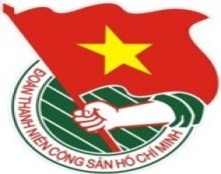 	***		TUẦN	          TP. Hồ Chí Minh, ngày 09 tháng 5 năm 2021	19/2021LỊCH LÀM VIỆC CỦA BAN THƯỜNG VỤ THÀNH ĐOÀN(Từ 10-5-2021 đến 16-5-2021)---------* Trọng tâm: - Tăng cường công tác phòng, chống dịch bệnh Covid-19 trên địa bàn thành phố.- Tập trung tổ chức, thực hiện bầu cử Đại biểu Quốc hội khóa XV và Đại biểu Hội đồng nhân dân Thành phố nhiệm kỳ 2021 - 2026.- Kỷ niệm 80 năm Ngày thành lập Đội TNTP Hồ Chí Minh (15/5/1941 - 15/5/2021).* Lịch làm việc thay thư mời trong nội bộ cơ quan Thành Đoàn.Lưu ý: Các đơn vị có thể tải lịch công tác tuần tại Trang thông tin điện tử Văn phòng Thành Đoàn vào ngày Chủ nhật hàng tuần.	TL. BAN THƯỜNG VỤ THÀNH ĐOÀN	CHÁNH VĂN PHÒNG	(Đã ký)	Đỗ Phan Như NguyệtNGÀYGIỜNỘI DUNG - THÀNH PHẦNĐỊA ĐIỂMTHỨ HAI10-507g30  📷Dự Lễ kết nạp Đội viên Lớp Đội viên kỷ niệm 80 năm Ngày thành lập Đội TNTP Hồ Chí Minh (15/5/1941 - 15/5/2021) (TP: đ/c T.Hà, K.Giao)Cơ sởTHỨ HAI10-509g00  Họp giao ban Thường trực - Văn phòng (TP: đ/c T.Phương, Thường trực Thành Đoàn, lãnh đạo VP)P.B2THỨ HAI10-514g00Dự họp với Ban Tuyên giáo Thành ủy (TP: đ/c T.Phương)BTG TUTHỨ HAI10-514g00Dự Hội nghị triển khai chương trình hoạt động và ký kết giao ước thi đua năm 2021 của Khối thi đua 18 (TP: đ/c T.Hà, N.Nguyệt, T.Hằng)Hội Nông dân Thành phốTHỨ HAI10-516g00Họp Đảng ủy Cơ quan Thành Đoàn (TP: đ/c T.Phương, Đảng ủy viên, Ủy viên Ủy ban Kiểm tra Đảng ủy Cơ quan Thành Đoàn) P.B2THỨ HAI10-516g30  Dự Chương trình “Cà phê Tuổi trẻ” của Liên chi đoàn Báo Tuổi Trẻ (TP: đ/c H.Trân, Đ.Quy)Báo Tuổi TrẻTHỨ HAI10-519g00  Dự buổi gặp gỡ giữa cử tri với ứng cử viên Đại biểu Hội đồng nhân dân Thành phố khóa X, nhiệm kỳ 2021 - 2026 (TP: đ/c M.Hải, Tr.Quang, H.Yến, M.Khang)QuậnBình ThạnhTHỨ ba11-508g30  Sinh hoạt Chi bộ Phong trào 1 (TP: đ/c T.Hà, đảng viên Chi bộ)P.A9THỨ ba11-514g00Dự họp Ủy ban bầu cử Thành phố về tổ chức thực hiện Kế hoạch số 05/KH-UBBC ngày 02 tháng 02 năm 2021 của Ủy ban bầu cử Đại biểu Quốc hội khóa XV và Đại biểu Hội đồng nhân dân Thành phố nhiệm kỳ 2021 - 2026 (TP: đ/c T.Phương)UBND TPTHỨ ba11-514g00  Dự buổi gặp gỡ giữa cử tri với ứng cử viên Đại biểu Hội đồng nhân dân Thành phố khóa X, nhiệm kỳ 2021 - 2026 (TP: đ/c M.Hải, Tr.Quang, H.Yến, M.Khang)Quận ủy QuậnBình ThạnhTHỨ ba11-515g00  Dự Lễ kết nạp Đội viên Lớp Đội viên kỷ niệm 80 năm Ngày thành lập Đội TNTP Hồ Chí Minh (15/5/1941 - 15/5/2021) (TP: đ/c Tr.Quang)Nhà tưởng niệm Chủ tịch Hồ Chí Minh (Quận 5)THỨ Tư12-508g00  Dự buổi gặp gỡ giữa cử tri với ứng cử viên Đại biểu Quốc hội khóa XV - Cả ngày (TP: đ/c T.Phương, N.Nguyệt, V.Hoàng)Quận Phú NhuậnTHỨ Tư12-514g00✪  Thăm, chúc mừng các cơ sở Phật giáo nhân dịp Phật Đản Phật Lịch 2565 - Năm 2021 (TP: đ/c M.Hải, H.Trân, T.Linh, H.Bảo, M.Khang)Các cơ sở Phật giáoTHỨ Tư12-519g00  Dự buổi gặp gỡ giữa cử tri với ứng cử viên Đại biểu Hội đồng nhân dân Thành phố khóa X, nhiệm kỳ 2021 - 2026 (TP: đ/c M.Hải, Tr.Quang, H.Yến, M.Khang)Quận Bình ThạnhTHỨ NĂM13-508g00Dự Hội nghị tổng kết 10 năm thực hiện Kết luận số 07-KL/TW của Ban Bí thư và tăng cường công tác người Hoa trong tình hình mới (TP: đ/c T.Phương) Theo thư mờiTHỨ NĂM13-508g00  Dự buổi gặp gỡ giữa cử tri với ứng cử viên Đại biểu Hội đồng nhân dân Thành phố khóa X, nhiệm kỳ 2021 - 2026 (TP: đ/c M.Hải, Tr.Quang, H.Yến, M.Khang)Quận Bình ThạnhTHỨ NĂM13-514g00Dự Hội nghị trực tuyến 13 Phường Quận Phú Nhuận (TP: đ/c T.Phương)Quận Phú NhuậnTHỨ NĂM13-514g00  Họp Hội đồng sơ tuyển đề tài Chương trình Vườn ươm Sáng tạo Khoa học và Công nghệ Trẻ (TP: đ/c K.Thành, Trung tâm PTKHCNT, Hội đồng Khoa học, Chủ nhiệm và thành viên đề tài) Bộ Tư lệnh Thành phốTHỨ NĂM13-517g00Họp các đoàn kiểm tra công tác Đoàn và phong trào thanh niên khu vực Trường học trực thuộc Thành Đoàn năm học 2020 - 2021 (TP: đ/c T.Phương, Thường trực Thành Đoàn, thành viên các đoàn kiểm tra theo phân công) HTTHỨ SÁU14-508g00  Dự buổi gặp gỡ giữa cử tri với ứng cử viên Đại biểu Quốc hội khóa XV (TP: đ/c T.Phương, N.Nguyệt, V.Hoàng)Quân Khu 7THỨ SÁU14-508g00  Dự buổi gặp gỡ giữa cử tri với ứng cử viên Đại biểu Hội đồng nhân dân Thành phố khóa X, nhiệm kỳ 2021 - 2026 (TP: đ/c M.Hải, Tr.Quang, H.Yến, M.Khang)QuậnBình ThạnhTHỨ SÁU14-514g00Hội nghị sơ kết đánh giá mô hình hoạt động Tổng Đoàn Sao Bắc Đẩu giai đoạn 2007 - 2021 (TP: đ/c T.Phương, M.Hải, theo thư mời) HTTHỨ SÁU14-517g30✪  Hoạt động “Tài xế xe công nghệ với bầu cử Quốc hội và Hội đồng nhân dân các cấp” (TP: đ/c M.Hải, T.Linh, H.Bảo, VP Hội LHTNVN TP, Hội LHTNVN Quận Bình Tân)Cơ sởTHỨ SÁU14-519g00  Dự buổi gặp gỡ giữa cử tri với ứng cử viên Đại biểu Hội đồng nhân dân Thành phố khóa X, nhiệm kỳ 2021 - 2026 (TP: đ/c M.Hải, Tr.Quang, H.Yến, M.Khang)Quận Bình ThạnhTHỨ BẢY15-507g00📷Dâng hương, dâng hoa Chủ tịch Hồ Chí Minh nhân kỷ niệm 80 năm Ngày thành lập Đội TNTP Hồ Chí Minh (15/5/1941 - 15/5/2021) (TP: đ/c T.Phương, T.Hà, T.Nguyên, Ban TN, theo thư mời)NTN TPTHỨ BẢY15-508g00✪  Dự hoạt động Môi trường xanh - Nếp sống xanh - Khánh thành không gian xanh (TP: đ/c M.Hải, T.Linh, M.Khang, Thành Đoàn TP. Thủ Đức)Chung cư C7-C9, TP. Thủ ĐứcTHỨ BẢY15-508g00  Lễ ra mắt Chuyến xe công nghệ (TP: đ/c T.Phương, T.Hà, T.Nguyên, K.Thành, Trung tâm PTKHCNT)NVHTNTHỨ BẢY15-509g00  📷Dự Lễ kết nạp Đội viên, trao tặng khăn quàng đỏ, huy hiệu Đội cho Lớp Đội viên kỷ niệm 80 năm Ngày thành lập Đội TNTP Hồ Chí Minh (15/5/1941 - 15/5/2021) và các hoạt động chăm lo cho Đội viên, thiếu nhi, Tổng phụ trách Đội có hoàn cảnh khó khăn (TP: đ/c T.Phương, Thường trực Thành đoàn, các Ban - VP theo phân công)Cơ sởTHỨ BẢY15-509g30✪  Dự hoạt động Môi trường xanh - Nếp sống xanh trao tặng bồn rửa tay (TP: đ/c M.Hải, T.Linh, M.Khang, Thành Đoàn TP. Thủ Đức)Chợ đầu mối Tam Bình,TP. Thủ ĐứcCHỦ NHẬT16-508g00  Dự buổi gặp gỡ giữa cử tri với ứng cử viên Đại biểu Quốc hội khóa XV - Cả ngày (TP: đ/c T.Phương, N.Nguyệt, H.Tâm)Quận Gò VấpCHỦ NHẬT16-508g00Dự Hội nghị sơ kết 05 năm thực hiện Chỉ thị 05-CT/TW và tuyên dương “Thanh niên tiên tiến làm theo lời Bác” Quận Bình Tân về học tập và làm theo tư tưởng, đạo đức, phong cách Hồ Chí Minh giai đoạn 2016 - 2021 (TP: đ/c H.Minh)Cơ sởCHỦ NHẬT16-508g00  Ký kết liên tịch giữa Trung tâm Phát triển Khoa học và Công nghệ Trẻ với Sở Thông tin và Truyền thông Thành phố (TP: đ/c K.Thành, Trung tâm PTKHCNT)NVHTNCHỦ NHẬT16-515g00Hoạt động đồng hành cùng thanh niên công nhân tại khu lưu trú, khu nhà trọ (TP: đ/c H.Minh, T.Tuấn, T.Vũ - Trung tâm HTTNCN, Ban CNLĐ, Trung tâm HTTNCN)TP. Thủ Đức